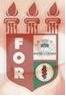 PLANILHA PARA CADASTROS DE LIVROS  BIBLIOTECA MARIA APARECIDA POURCHET CAMPOS        Classificação:      616.314                                   Código:	2961  Cutter:     C331s                                                   Data: Turma 2012Autor(s):  Carvalho, Diego de BarrosTitulo:  Snap-On Simile – O sorriso da modernidade ou o olhar moderno do sorriso?Orientador(a): Profª. Rita BrandãoCoorientador(a): Edição:  1ª        Editora  Ed. Do Autor     Local:  Recife    Ano:  2012  Páginas:  26Notas:  TCC – 1ª Turma graduação - 2012